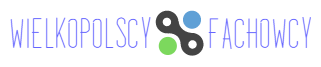 UDZIAŁ W PROJEKCIE JEST BEZPŁATNY – PRZYJDŹ BO MOŻESZ I CHCESZMAMY POMYSŁ DLA CIEBIESPECJALISTYCZNE SZKOLENIA:rysunek techniczny CAD/CAMOPERATOR MASZYN CNC !!!WSPARCIE :doradcy zawodowego pośrednika pracypsychologaOTRZYMASZ :UPRAWNIENIA W ZAWODZIE OPERATORA MASZY CNCzwrot kosztów dojazdustypendium szkoleniowestypendium stażowe 997 zł/ m-cDLA NAJBARDZIEJ AKTYWNYCH UCZESTNIKÓW PROJEKTU GWARANTOWANE ZATRUDNIENIE !!!JEŚLI JESTEŚ:Osobą w wieku 15 – 29 lat bezrobotną lub nieaktywną zawodowo,	 nie uczysz się i nie studiujesz dziennieWEŹ UDZIAŁ W PROJEKCIE  PRZYGOTOWANYM Z MYŚLĄ O TOBIE „WIELKOPOLSCY FACHOWCY” – TO MUROWANY SUKCESSkontaktuj się z biurem projektu już dziś!!!